Пожалуйста!Соблюдайте чистоту!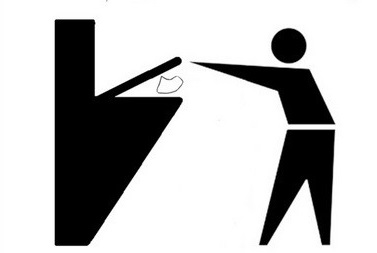 Мелкий бытовой мусор – в мусоропроводКрупный и строительный мусор – в контейнер у дома!Спасибо!